Сумська міська рада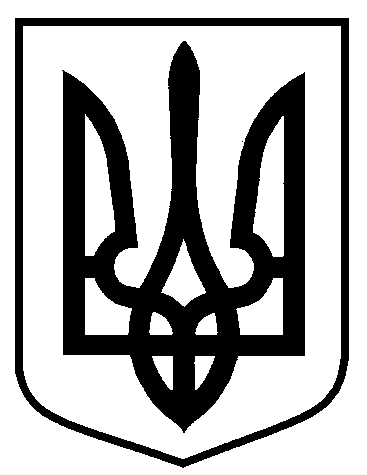 Виконавчий комітетРІШЕННЯ	Враховуючи чисельні звернення громадян, з метою впорядкування розміщення тимчасових споруд на території міста Суми, на підставі рішення Сумської міської ради від 27.02.2013 № 2155-МР «Про затвердження Порядку розміщення тимчасових споруд для провадження підприємницької діяльності», від 25 липня 2012 року № 1668-МР «Про затвердження Порядку звільнення земельних ділянок від незаконно встановлених тимчасових споруд для здійснення підприємницької діяльності на території міста Суми» (зі змінами), керуючись п.п.2, п.б, ст. 30 частини 1 ст. 52 Закону України «Про місцеве самоврядування в Україні», виконавчий комітет Сумської міської радиВИРІШИВ:	1. Комісії з питань звільнення земельних ділянок від незаконно встановлених тимчасових споруд на території м. Суми (Войтенко В.В.) вжити відповідних заходів щодо звільнення земельної ділянки від незаконно встановленої тимчасової споруди розташованої на зупинці громадського транспорту «вулиця Лесі Українки» по проспекту Курському.	2. КП «Міськсвітло» Сумської міської ради (Велитченко Е.В.) за рахунок власників незаконно встановлених тимчасових споруд у присутності членів комісії провести відключення тимчасових споруд від електроенергії.	3. КП «Шляхрембуд» Сумської міської ради (Вегера О.О.) за рахунок власників незаконно встановлених тимчасових споруд у присутності членів  комісії  організувати  виконання  робіт  по  звільненню  зайнятих земельних ділянок від незаконно встановлених тимчасових споруд в м. Суми, їх вивезення та зберігання.	4. Рекомендувати міському відділу поліції Головного управління Національної поліції у Сумській області забезпечити дотримання громадського порядку під час демонтажу тимчасової споруди за вказаною адресою.	5. Контроль за виконанням даного рішення покласти на першого заступника міського голови Войтенка В.В.Міський голова								         О.М. ЛисенкоКривцов А.В., тел. 700-100Розіслати: до справи, Кривцову А.В.від 18.10.2016 № 580      Про звільнення земельної ділянки від незаконно встановленої тимчасової споруди на території м. Суми